Gjølspejderne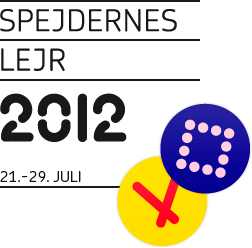 Forældre info 2.Afrejse:Lørdag den 21. juli kl. 08.30 (møde tid kl. 08.15) fra Aabybro hallen. Vi skal køre i bus fra Stoltze og forventer at være ved Holstebro ca. kl. 11.00. Alle rejser i reglementeret uniform.HUSK madpakke til frokost og drikkevarer til turen.Hjemkomst:Søndag den 29. juli ca. kl. 12.30 ved Aabybro hallen. Vi forventer at forlade Holstebro kl. 10.00.Husk at du kan følge os på www.gjoelspejderne.dkVi ligger en lille artikel ud med billeder hver dag, så vidt at det er muligt. Og der vil også være en lille beretning fra patruljerne en gang i mellem.